Franz Seraph von StirnbrandJana Cornelius2023-04-281. Franz Seraph von StirnbrandAuthor: Cornelius, Jana LisaORCID: https://orcid.org/0009-0004-3404-2441Date: 28.04.2023DOI: 10.5281/zenodo.7852387Repository URL: https://github.com/Janacnl/catalogue-0032023-03-17Book cover: Reworking of Jahrhundertausstellung 1906 KatNr. 1727). Creative Commons CC0 1.0 Universal Public Domain Dedication.This work is licensed under a Creative Commons Attribution-ShareAlike 4.0 International License.2. ColophonFork title: Janacnl / catalogue-003Author: Cornelius, Jana LisaORCID: https://orcid.org/0009-0004-3404-2441Date: 28.04.2023DOI: 10.5281/zenodo.7852387Repository URL: https://github.com/Janacnl/catalogue-003PUBLISHING FROM COLLECTIONS USES OF COMPUTATIONAL PUBLISHIGN AND LINKEDOPEN DATAOpen Science Lab - TIB HannnoverFirst published 2023-03-30Copyright © The Authors 2023 Licensed as https://creativecommons.org/licenses/by-sa/4.0/DOI: https://doi.org/10.5281/zenodo.77011613. About the PainterJana Cornelius3.1 Franz Seraph von Stirnbrad: A Master of Emotive BrushstrokesFranz Seraph von Stirnbrad (1798-1832) was a renowned painter known for his ability to infuse his works with deep emotion. His dynamic and expressive brushstrokes captured the essence of the human experience, from joy and serenity to sorrow and anguish. Stirnbrad’s paintings resonated with viewers on a profound level, evoking introspection and empathy.One of Stirnbrad’s notable works is “The Weary Wanderer,” portraying a figure walking through a desolate landscape, conveying exhaustion and despair. Another masterpiece, “The Dance of Elation,” captures the vibrant energy of a joyous celebration with bold colors and dynamic brushwork. Stirnbrad’s style, influenced by the Romantic movement, showcased his unique approach, characterized by fluid and intense brushstrokes.Despite his premature death at 34, Stirnbrad’s artistic legacy lives on. His paintings can be found in museums worldwide, captivating and inspiring audiences with their ability to convey emotion. Franz Seraph von Stirnbrad’s work is a testament to the power of art in capturing the complexities of the human experience and leaving a lasting impression on all who encounter it.ChatGPT (2023): Stirnbrad. Emotive Brushstrokes. Online unter https://chat.openai.com/share/6e313857-9a53-4de0-b661-b5c98692fd5a [Abruf am 14.06.2023]4. Data VisualizatzionJana Cornelius4.1 Data visualized using Palladio#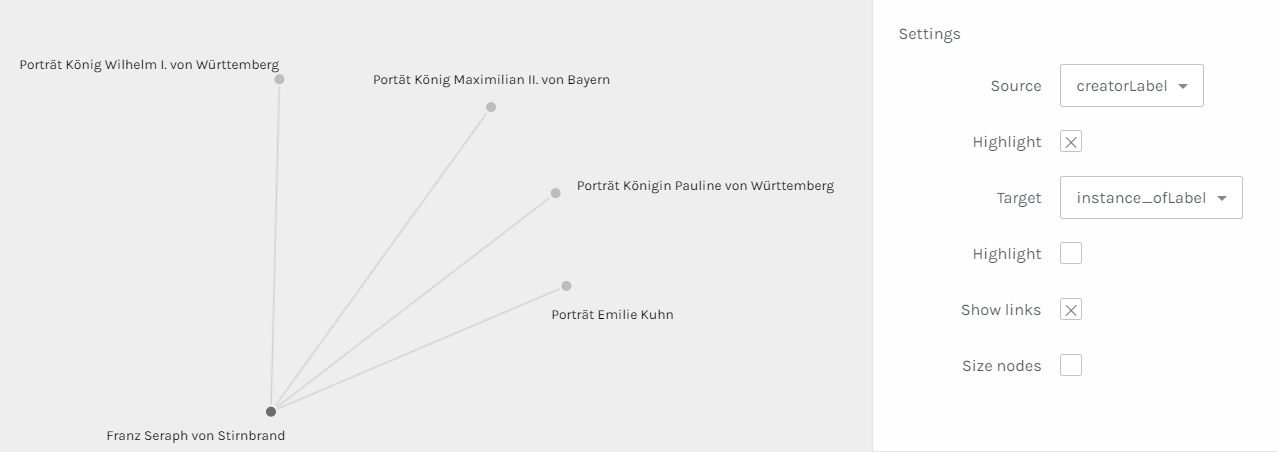 5. Paintings catalogue5.1 Portät König Maximilian II. von Bayern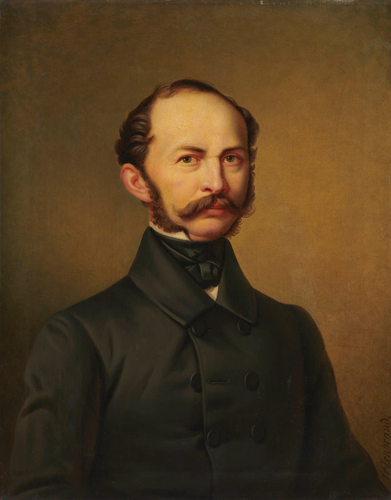 Depicts: Maximilian II of BavariaYear: 1860Creator: Franz Seraph von StirnbrandCopyright: public domainWikidata link: http://www.wikidata.org/entity/Q1192289425.2 Porträt Königin Pauline von Württemberg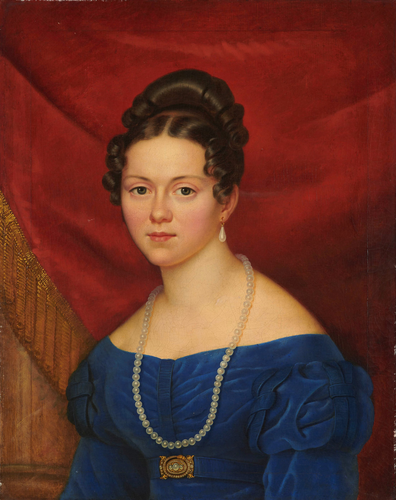 Depicts: Pauline Therese of WürttembergYear: 1822Creator: Franz Seraph von StirnbrandCopyright: public domainWikidata link: http://www.wikidata.org/entity/Q1192301315.3 Porträt Emilie Kuhn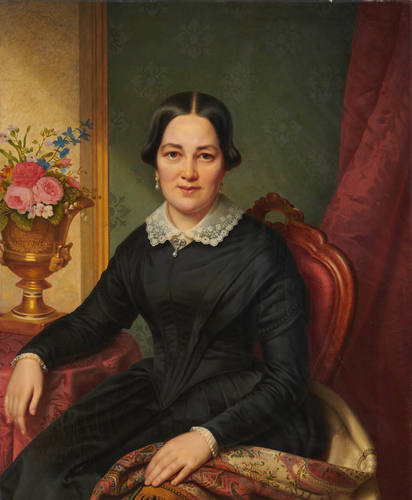 Depicts: Emilie KuhnYear: 1842Creator: Franz Seraph von StirnbrandCopyright: public domainWikidata link: http://www.wikidata.org/entity/Q1192301335.4 Porträt Emilie Kuhn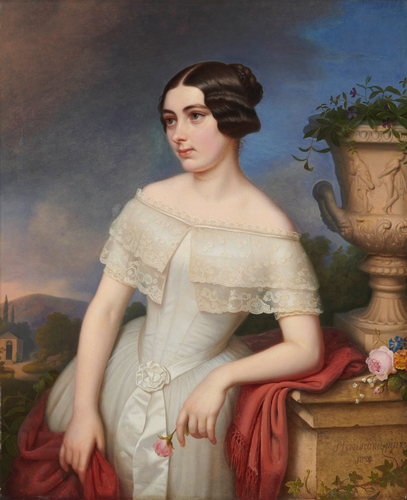 Depicts: Emilie KuhnYear: 1849Creator: Franz Seraph von StirnbrandCopyright: public domainWikidata link: http://www.wikidata.org/entity/Q1192301355.5 Porträt König Wilhelm I. von Württemberg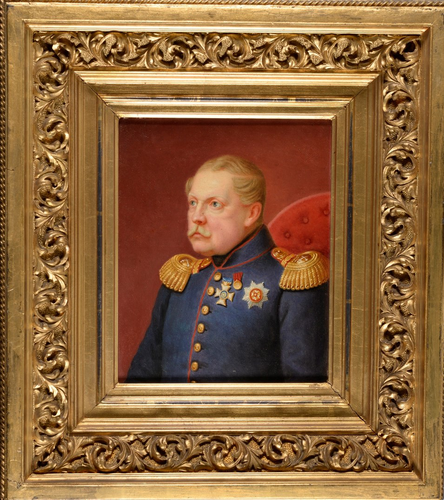 Depicts: Wilhelm I of WürttembergYear: 1859Creator: Franz Seraph von StirnbrandCopyright: public domainWikidata link: http://www.wikidata.org/entity/Q1192301375.6 Porträt König Wilhelm I. von Württemberg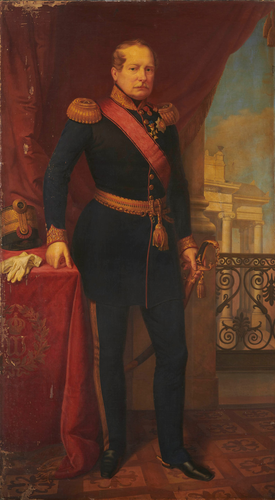 Depicts: Wilhelm I of WürttembergYear: 1841Creator: Franz Seraph von StirnbrandCopyright: public domainWikidata link: http://www.wikidata.org/entity/Q119230139